UNIVERSITY OF BELGRADEFACULTY OF CIVIL ENGINEERING
Булевар краља Александра 73
11120  БеоградП. фах 35-42Телефон: (011) 321-86-06, 337-01-02
Телефакс:	(011) 337-02-23Е пошта: dekanat@grf.bg.ac.rswww.grf.bg.ac.rs УНИВЕРЗИТЕТ У БЕОГРАДУ ГРАЂЕВИНСКИ ФАКУЛТЕТ
73 Kralja Aleksandra Blvd. 
11120  Belgrade, Republic of Serbia  P.O.B. 35-42Phone	+381 11 321 8606, +381 11 337 0102
Fax      +381 11 337 0223Email: dekanat@grf.bg.ac.rswww.grf.bg.ac.rs 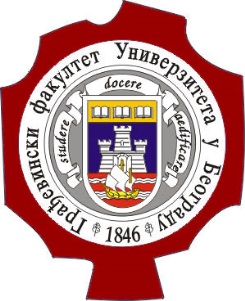 Универзитет у Београду – Грађевински факултетБеоград, Булевар краља Александра 73             КОНКУРСНА ДОКУМЕНТАЦИЈАПОСТУПАК ЈАВНЕ НАБАВКЕ МАЛЕ ВРЕДНОСТИБРОЈ 07/20 НАБАВКА ПОТРОШНОГ МАТЕРИЈАЛАЗА ОДРЖАВАЊЕ ЗГРАДЕ ГРАЂЕВИНСКОГ ФАКУЛТЕТАБеоград, мај 2020. годинеНа основу члана 39. и 61. Закона о јавним набавкама („Сл. гласник РС” бр. 124/2012, 14/2015и  68/2015,  у  даљем  тексту:  Закон),  члана  6.  Правилника  о  обавезним  елементима  конкурснедокументације  у  поступцима  јавних  набавки  и  начину  доказивања  испуњености  услова  („Сл. гласник РС” бр. 86/2015),  Одлуке  о  покретању  поступка  јавне  набавке,  број: 18/26 од  19.05.2020. године, и Решења о образовању Комисије за јавну набавку, број: 18/26-2 од 19.05.2020.године, припремљена јеКОНКУРСНА ДОКУМЕНТАЦИЈАза јавну набавку Потрошни материјала за одржавање зграде Грађевинског факултета, поступак јавне набавке мале вредности број 07/20Конкурсна документација садржи:I ОПШТИ ПОДАЦИ О ЈАВНОЈ НАБАВЦИ1. Подаци о наручиоцуУниверзитет у Београду, Грађевински  факултет, Београд, Булевар краља Александра 73/1,www.grf.bg.ac.rs.  ПИБ: 100251144, Матични број: 07006454.2. Врста поступка јавне набавкеЈавна набавка спроводи се у поступку јавне набавке мале вредности.3. Подаци о предмету јавне набавкеПредмет јавне набавке број 07/20 је набавка добара –  Потрошног материјала за одржавање зграде Грађевинског факултета у Београду.Назив и ознака из Општег речника набавке: разни готови производи и сродни артикли - 44400000.Предмет јавне набавке није обликован по партијама.4. Право на учешћеПраво на учешће у поступку јавне набавке има сваки понуђач који испуњава услове за  учешће у поступку јавне набавке из члана 75. и 76. Закона о јавним набавкама.5. Поступак јавне набавке се спроводи ради закључења Oквирног споразумаНаведене количине добара у спецификацији су оквирне, јер је у овом тренутку немогуће тачно утврдити конкретне потребе до краја године, и варираће у односу на спецификацију али у оквиру укупне вредности Оквирног споразума.Врста оквирног споразума. Понуђачи ће током трајања оквирног споразума бити обавезни да се држе цена датих у понуди и техничкој спецификацији која ће бити саставни део оквирног споразума.Након закључења оквирног споразума издаваће се наруџбенице и закључиваће се уговор са прворангираним понуђачем за набавку добара прецизираних у техничкој спецификацији. Упућиваће се позив на понуду прворангираном понуђачу, ако прворангирани неће да испоручи или не може да испоручи тражена добра у року од 48 часа, упућиваће се позив на понуду другорангираном понуђачу, итд.  За набавке преко 500.000 динара закључиће се Уговор на основу Оквирног споразума.6. Начин припремања понудеПонуда се припрема у складу са позивом за учешће у поступку јавне набавке мале вредности и конкурсном документацијом.7. Начин и место подношења понудеПонуђач подноси понуду непосредно или путем поште, у затвореној коверти или кутији на адресу: Универзитет у Београду – Грађевински  факултет, Београд, Булевар краља Александра 73, I спрат, канцеларија 117, архива.Коверат   на   предњој   страни   мора   имати   текст   "ПОНУДА   ЗА   ЈАВНУ   НАБАВКУ -ПОТРОШНОГ МАТЕРИЈАЛА ЗА ОДРЖАВАЊЕ ЗГРАДЕ ГРАЂЕВИНСКОГ ФАКУЛТЕТА, БРОЈ 07/20 - НЕ ОТВАРАТИ", а на полеђини назив, број телефона и адресу понуђача.Уколико понуђач подноси понуду путем  поште,  мора  да  обезбеди  да  иста  буде  примљена од стране Наручиоца до назначеног датума и часа.Понуда ће се сматрати благовременом, ако је примљена и оверена заводним печатом Наручиоца   у   року за подношење понуда, закључно са   даном   28. мајом 2020. године , до 09,00 часова.Неблаговременом  ће  се  сматрати  понуда  која  је  поднета  по  истеку  рока  за  подношење понуда.   Наручилац ће, по  окончању поступка  отварања понуда, вратити понуђачу неотворену неблаговремено поднету понуду.8. Отварање понудеЈавно  отварање  благовремено  достављених  понуда,  одржаће  се  дана 28.  маја  2020.године са почетком у 09,30 часова на Грађевинском факултету, Београд, Булевар краља Александра 73, спрат I, свечана сала факултета.Представници понуђача који ће бити присутни, дужни су да пре почетка јавног отварања понуда, комисији Наручиоца поднесу уредно пуномоћје за учешће у поступку отварања понуда.9. Оквирни рок за доношење одлукеОдлука о додели Оквирног споразума биће донета у року од 10 дана од дана јавног отварања понуда.10. КонтактОсоба за контакт: Петар Ђукановић, мејл : nabavke@grf.bg.ac.rsII ТЕХНИЧКА СПЕЦИФИКАЦИЈА СА СТРУКТУРОМ ЦЕНЕ			Потрошног материјала за одржавање зграде Потписана и печатом оверена Техничка спецификација је саставни део Понуде понуђача, и споразума. Наручилац задржава право да одступи од процењених количина из спецификације. У случају да Наручилац тражи испоруку добара која нису наведена у техничкој спецификацији, та добра ће се плаћати према понуђеним ценама за сродна добра из спецификације, уз претходно добијање сагласности овлашћеног лица Наручиоца.Образац структура ценеУпутство за попуну: у колону Е уписати јединичне цене, у колону Г уписати укупну јединичну цену (збир колоне Е), у колону Д уписати укупну цену са ПДВ-м (на износ из колоне Г додати износ ПДВ-а)	 Потпис : ___________________	MП2.1. Начин, рок и место извршења Понуђач је дужан да испоруку добара врши сукцесивно, а количину и динамику одређује Наручилац.Понуђач је дужан да се одмах одазове на позив овлашћеног лица Наручиоца. Наручилац се обавезује да благовремено упути позив у писаној форми, укључујући и имеј л. (у зависности од количине добара коју треба да испоручи).Понуђач се обавезује да испоруку добара пружа свим радним данима у току недеље. Предметна добра ће се испоручивати у згради Грађевинског факултета, Београд, Булевар краља Александра број 73.2.2.КвалитетДобра која су предмет јавне набавке морају бити оригинал од произвођача.Добра  која  су  предмет  јавне  набавке  морају  у  погледу  квалитета  задовољавати  важеће  стандарде  и испуњавати услове утврђене одговарајућим законима.2.3.РекламацијаНаручилац и Понуђач ће записнички  у слободној форми у виду отпремнице констатовати сваку појединачну испоруку добра.Понуђач је дужан да, у случају записнички утврђених недостатака у квалитету и квантитету испоручених добара, одмах отклони уочене недостатке, односно испоручено добро замени новим.2.4. Услови плаћањаПлаћа се после сваке испоруке техничког материјала. Плаћање се врши уплатом на рачун понуђача. Понуђачу није дозвољено да захтева аванс.III УСЛОВИ ЗА УЧЕШЋЕ У ПОСТУПКУ ЈАВНЕ НАБАВКЕ ИЗ ЧЛАНА 75. И 76. ЗАКОНА О ЈАВНИМ НАБАВКАМА И УПУТСТВО ЗА ДОКАЗИВАЊЕ ИСПУЊЕНОСТИ УСЛОВАПонуђач мора да испуни следеће услове да би учествовао у поступку јавне набавке:2.  Додатни  услови  дефинисани чланом 76. Закона, и то:Финансијски капацитет:- Да понуђач није био у блокади дужој од 7 (седам) дана за последњих 6 (месеци) пре отварања понуда;Пословни капацитет:- Д а је укупна вредност од испоруке предметних добара које је понуђач испоручио у 2017, 2018.  и  2019. години најмање два милиона динара;Технички капацитет:- Да поседује сопствено доставно возило (својина, лизинг или закуп);Кадровски капацитет:- Да има најмање 3 (три) запослена лица на пословима који су предмет ове набавке.УПУТСТВО ЗА ДОКАЗИВАЊЕ ИСПУЊЕНОСТИ УСЛОВАИспуњеност  обавезних  и  додатних  услова  за  учешће  у  поступку  предметне  јавне  набавке,  у складу са чл. 77. став 4. Закона, као и Испуњеност услова да је поштовао прописе о заштити на раду, запошљавању и условима рада, заштити  животне  средине, као и да нема забрану обављања делатности која је на снази у време подношења понуде (чл. 75. ст. 2. Закона)  понуђач доказује достављањем потписане и оверене Изјаве која је саставни део конкурсне документације.Саставни део заједничке  понуде  групе  понуђача  је  потписан  и  оверен  споразум  понуђача којим се понуђачи из групе међусобно и према наручиоцу обавезују на извршење јавне набавке. Напомена:Уколико понуђач подноси понуду са подизвођачем, у складу са чланом 80. Закона, подизвођач мора да испуњава обавезне услове из члана 75. став 1. тач. 1) до 4) Закона.Уколико понуду подноси група понуђача, сваки понуђач из групе понуђача, мора да испуни обавезне услове из члана 75. став 1. тач. 1) до 4) Закона, а додатне услове испуњавају заједно.У  понуди   треба   бити  достављен   и  саставни  је   део   заједничке   понуде   потписан  и оверен споразум понуђача којим се понуђачи из групе међусобно и према наручиоцу обавезују на извршење јавне набавке обавезна садржина таквог споразума је и клаузула о неограниченој солидарној одговорности учесника у заједничкој понуди.Докази о испуњености услова могу се достављати у неовереним копијама, а Наручилац може пре доношења одлуке о додели Оквирног споразума, захтевати од понуђача, да достави на увид оригинал или оверену копију свих или појединих доказа. Ако понуђач у остављеном, примереном року који не може бити краћи од пет дана, не достави на увид оригинал или оверену копију тражених доказа, Наручилац ће његову понуду одбити као неприхватљиву.Понуђач није дужан да доставља доказе који су јавно доступни на интернет страницама надлежних органа и да наведе који су то докази.После отварања понуда, Наручилац може да у писаном облику захтева од понуђача додатна објашњења која ће му помоћи при прегледу, вредновању и упоређивању понуда, а  може да врши контролу (увид) код понуђача, односно његовог подизвођача.Уколико Наручилац оцени да су потребна додатна објашњења или је потребно извршити контролу (увид) код понуђача, односно његовог подизвођача, Наручилац ће понуђачу оставити примерени рок да поступи по позиву Наручиоца, односно да омогући Наручиоцу контролу (увид) код понуђача, као и код његовог подизвођача.Понуђач је дужан да без одлагања писмено обавести Наручиоца о било којој промени у вези са испуњеношћу услова из поступка јавне набавке, која наступи до доношења одлуке, односно закључења Оквирног спорузма уговора, односно током важења Оквирног споразума и уговора о јавној набавци и да је документује на прописани начин.ИЗЈАВА ПОНУЂАЧА О ИСПУЊЕНОСТИ УСЛОВАУ  складу  са  чланом  77.  став  4.  Закона,  под  пуном  материјалном  и  кривичном одговорношћу, као заступник понуђача, дајем следећуИ З Ј А В УПонуђач                                                                                                         под  кривичном  и материјалном  одговорношћу  ПОТВРЂУЈЕ  да  испуњава  све  услове  прописане  чланом  75.  и  76. Закона  о јавним  набавкама  за  учешће  у  поступку  јавне  набавке  мале  вредности,  број  07/20. годину, чији је предмет набавка добара -  потрошног материјала за одржавање зграде Грађевинског факултета, и то: Обавезни услови1.   Да  је  понуђач регистрован  код  надлежног  органа,  односно  уписан  у  одговарајући регистар (чл. 75. ст. 1. тач. 1) Закона);2.   Да он и његов законски заступник није осуђиван за неко од кривичних дела као члан  организоване  криминалне  групе,  да  није  осуђиван  за  кривична  делапротив  привреде,  кривична  дела  против  животне  средине,  кривично  дело примања или давања мита, кривично дело преваре (чл. 75. ст. 1. тач. 2) Закона);3.   Да  је  понуђач измирио доспеле порезе, доприносе и друге јавне  дажбине  у  складу  са прописима Републике Србије или стране државе када има седиште на њеној територији (чл. 75. ст. 1. тач. 4) Закона);4.    Да је понуђач поштовао обавезе које произлазе из важећих прописа о заштити на    раду,  запошљавању  и  условима  рада,  заштити  животне  средине,  као и да нема забрану обављања делатности која је на снази у време подношења понуде. Додатни  услови   (чл. 76. Закона).Финансијски капацитет:- Да понуђач није био у блокади дужој од 7 (седам) дана за последњих 6 (месеци) пре отварања понуда; Пословни капацитет:- Д а је укупна вредност од испоруке предметних добара које је понуђач испоручио у 2017., 2018.,  и  2019.  години  најмање  два  милона динара; Технички капацитет:- Да поседује сопствено доставно возило (својина, лизинг или закуп); Кадровски капацитет: - Да има најмање 3 (три) запослена лица на пословима који су предмет ове набавке.М.П.                                           Потпис овлашћеног лицаНапомена:Уколико  понуду  подноси група  понуђача,  образац  Изјаве  је  потребно  копирати.  Изјава мора бити потписана и оверена од стране овлашћеног лица сваког понуђача из групе понуђача, чиме потврђује да  испуњава  обавезне  услове  наведене  у  тачкама  1) до3 ) ове  изјаве, а додатнеуслове  испуњавају заједно.ИЗЈАВА О ИСПУЊАВАЊУ УСЛОВА ЗА ПОДИЗВОЂАЧАУ складу са чланом 77. став 4. Закона, под пуном материјалном и кривичном одговорношћу,као заступник подизвођача, дајем следећуИ З Ј А В УПодизвођач________________________под   кривичном   и   материјалном   одговорношћу   ПОТВРЂУЈЕ   да испуњава услове прописане чланом 75. Закона о  јавним  набавкама  за  учешће  у  поступку  јавне набавке мале вредности број 07/20, чији је предмет набавка добара- потрошног материјала за одржавање зграде Грађевинског факултета, и то: Обавезни услови1.   Да   је   регистрован   код   надлежног   органа,   односно   уписан   у одговарајући регистар (чл. 75. ст. 1. тач. 1) Закона);2.   Да он и његов законски заступник није осуђиван за неко од кривичних дела као члан организоване криминалне групе, да није осуђиван за кривична дела против привреде, кривична дела против животне средине, кривично дело примања или давања мита, кривично дело преваре (чл. 75. ст. 1. тач.2) Закона);3.   Да је измирио доспеле порезе, доприносе и друге јавне дажбине у складу са прописима Републике  Србије  или  стране  државе  када  има  седиште  на њеној територији (чл. 75. ст. 1. тач. 4) Закона).4. Да је поштовао обавезе које произлазе из важећих прописа о заштити на раду,  запошљавању  и  условима  рада,  заштити  животне  средине,  као и да нема забрану обављања делатности која је на снази у време подношења понуде.М.П.                         Потпис овлашћеног лицаподизвођачаНапомена: Изјава мора бити потписана од стране овлашћеног лица подизвођача уколико понуђач подноси понуду са подизвођачем. IV УПУТСТВО ПОНУЂАЧИМА КАКО ДА САЧИНЕ ПОНУДУ1.ПОДАЦИ О ЈЕЗИКУ НА КОЈЕМ ПОНУДА МОРА ДА БУДЕ САСТАВЉЕНАПонуђач подноси понуду на српском језику.2. НАЧИН НА КОЈИ ПОНУДА  МОРА  ДА БУДЕ ПРИПРЕМЉЕНАПонуда мора бити дата на обрасцима конкурсне документације.Понуђач је дужан да у понуди достави попуњене, потписане и оверене печатом понуђача (на месту предвиђеном за потпис и печат) обрасце конкурсне документације, и то:1. Изјава којом понуђач потврђује да испуњава услове из члана 75. и 76. Закона;2.Техничка спецификација;3.Образац понуде;4. Модел Оквирног споразума;5. Изјава о трошковима припремања понуде ( Достављање ове изјаве није обавезно);6. Изјава о независној понуди.Понуђач подноси понуду у запечаћеној или затвореној коверти или кутији, тако да се не могу накнадно убацивати или уклањати појединачни листови и затворену на начин да се приликом отварања понуда може са сигурношћу утврдити да се први пут отвара.3. ВАЖЕЊЕ ПОНУДЕПонуда мора важити најмање 30 дана од дана јавног отварања понуда.У случају истека рока важења понуде, наручилац је дужан да у писаном облику затражи од понуђача продужење рока важења понуде.Понуђач који прихвати захтев за продужење рока важења понуде на може мењати понуду.4. ПОДНОШЕЊЕ ПОНУДЕПонуђач може да поднесе само једну понуду.Понуђач који је самостално поднео понуду, не може истовремено да учествује у заједничкој понуди или као подизвођач, нити исто лице може учествовати у више заједничких понуда.5. ПОНУДА СА ПОДИЗВОЂАЧЕМУколико понуђач подноси понуду са подизвођачем, дужан је да у понуди наведе да ће извршење набавке делимично поверити подизвођачу, проценат укупне вредности набавке који ће поверити подизвођачу, као и део предмета набавке који ће извршити преко подизвођача.Проценат укупне вредности набавке који ће понуђач поверити подизвођачу не може бити већи од50%. Понуђач је дужан да за подизвођаче достави доказе о испуњености услова, у складу са Упутством како се доказује испуњеност услова.Понуђач  је  дужан  да  наручиоцу,  на  његов  захтев,  омогући  приступ  код  подизвођача,  ради утврђивања испуњености тражених услова.Понуђач у Обрасцу понуде наводи назив и седиште подизвођача, уколико ће делимично извршење набавке поверити подизвођачу, а уколико уговор о јавној набавци буде закључен са понуђачем који подноси понуду са подизвођачем, тај подизвођач ће бити наведен и у уговору о јавној набавци.Наручилац  може  на  захтев  подизвођача  и  где  природа  предмета  набавке  то  дозвољава,  пренети доспела  потраживања директно подизвођачу, за део набавке који се извршава преко тог подизвиђача. Пре доношења одлуке о преношењу доспелих потраживања директно подизвођачу, Наручилац  ће омогућити  добављачу  да  у  року  од  5  дана  од  дана  добијања  позива  наручиоца, приговори уколико потраживање није доспело.Све ово не утиче на правило да понуђач, односно добављач у потпуности одговара наручиоцу за извршење обавеза из поступка јавне набавке, односно извршење уговорних обавеза, без обзира наброј подизвођача.6. ЗАЈЕДНИЧКА ПОНУДАПонуду може поднети група понуђача.Саставни део заједничке понуде је споразум којим се понуђачи из групе међусобно и према наручиоцу обавезују на извршење јавне набавке, а који садржи:1) податке о члану групе који ће бити носилац посла, односно који ће поднети понудуи који ће заступати групу понуђача пред Наручиоцем, и2) опис послова сваког од понуђача из групе понуђача у извршењу уговора.Понуђачи из групе понуђача одговарају неограничено солидарно према наручиоцу.Уколико понуђачи подносе заједничку понуду, група понуђача може да се определи да обрасце дате у конкурсној документацији потписују и печатом оверавају сви понуђачи из групе понуђача или група понуђача може да одреди једног понуђача из групе који ће потписивати и печатом оверавати обрасце дате у конкурсној документацији,У случају да се понуђачи определе да један понуђач из групе потписује и печатом оверава обрасце дате   у   конкурсној   документацији   (изузев   образаца   који   подразумевају   давање   изјава   под материјалном и  кривичном одговорношћу), наведено треба дефинисати споразумом којим се понуђачи из групе међусобно и према наручиоцу обавезују на извршење јавне набавке, а који чини саставни део заједничке понуде сагласно чл. 81. Закона.7.  ВАЛУТА  И  НАЧИН  НА  КОЈИ  МОРА  ДА  БУДЕ  НАВЕДЕНА  И  ИЗРАЖЕНА  ЦЕНА  У ПОНУДИЦена  мора  бити  исказана  у  динарима,  са  и  без  пореза  на  додату  вредност,  са  урачунатим  свимтрошковима које понуђач има у реализацији предметне јавне набавке, с тим да ће се за оцену понуде узимати у обзир цена без пореза на додату вредност.У цену је урачуната испорука на адресу Наручиоца.Цена је фиксна и не може се мењати.Ако је у понуди исказана неуобичајено ниска цена, наручилац ће поступити у складу са чланом 92. Закона.Ако понуђена цена укључује увозну царину и друге дажбине, понуђач је дужан да тај део одвојено искаже у динарима.8.  НАЧИН  И  УСЛОВИ  ПЛАЋАЊА,  ГАРАНТНИ  РОК,  КАО  И  ДРУГЕ  ОКОЛНОСТИ  ОД КОЈИХ ЗАВИСИ ПРИХВАТЉИВОСТ  ПОНУДЕ8.1. Захтеви у погледу начина, рока и услова плаћања.Рок плаћања је 45 дана од дана испостављања фактуре.Плаћање се врши уплатом на рачун понуђача. Понуђачу није дозвољено да захтева аванс.8.2. Захтев у погледу рока (испоруке добара, извршења услуге, извођења радова)Понуђач је дужан да предметна добра испоручује сукцесивно, а количину и динамику одређујеНаручилац.Наручилац је дужан да позив упути у писаној форми, укључујући и е-mail.Понуђач се обавезује да предметна добра испоручује свим радним данима у току недеље. Рок испоруке добара  не може бити дужи од 48 сати од пријема наруџбенице.Испорука предметних добара ће се вршити у згради Грађевинског  факултета, Београд, Булевар краља Александра 73.Наручилац задржава право да одступи од процењених количина датих у обрасцу спецификације понуде.9. КВАЛИТЕТДобра која су предмет јавне набавке морају у погледу квалитета задовољавати важеће стандарде ииспуњавaти услове утврђене одговарајућим законима.10. РЕКЛАМАЦИЈАНаручилац и Понуђач ће записнички констатовати сваку појединачну испоруку добра. Понуђач једужан да, у случају записнички утврђених недостатака у квалитету и квантитету испоручених добара, одмах отклони уочене недостатке, односно испоручено добро замени новим.11. ПРАЋЕЊЕ РЕАЛИЗАЦИЈЕ УГОВОРАОсоба задужена да прати извршење уговорних обавеза је Петар Ђукановић.12. КРИТЕРИЈУМ ЗА ОЦЕНУ ПОНУДА И ДОДЕЛУ ОКВИРНОГ СПОРАЗУМАНаручилац ће закључити оквирни споразум са 3 понуђача који испуњавају услове  прописане конкурсном документацијом. Рангирање понуда ће се извршити применом критеријума „Најнижа понуђена цена“.13. НАЧИН НА ОСНОВУ КОЈИХ ЋЕ НАРУЧИЛАЦ ПАНГИРАТИ ПОНУДЕ У  СИТУАЦИЈИ  КАДА  ПОСТОЈЕ  ДВЕ  ИЛИ  ВИШЕ  ПОНУДА  СА ИСТОМ ПОНУЂЕНОМ ЦЕНОМУколико се током рангирања понуда установи да две или више понуда имају исту понуђену цену, предност ће имати понуда оног понуђача који је понудио краћи рок испоруке.Уколико две или више понуда имају исту понуђену цену и исти рок испоруке, одабраће се понуда путем жреба.14. ПОНУДА СА ВАРИЈАНТАМАПодношење понуде са варијантама није дозвољено.15. РЕЗЕРВИСАНА НАБАВКАОва набавка није резервисана јавана набавка.16. РАЗЛОЗИ ЗБОГ КОЈИХ ПОНУДА МОЖЕ БИТИ ОДБИЈЕНАБиће разматране само благовремено достављене и прихватљиве понуде. Може бити одбијена понуда због неуобичајено ниске цене, али и због цена које су веће од упоредивих тржишних цена. Биће одбијена цена понуђача за које наручилац има доказе да су прекршили правила закона о повреди конкуренције и о независној понуди. Наручилац ће одбити све неприхватљиве понуде у смислу члана 107. Закона.17. НАЧИН ИЗМЕНЕ, ДОПУНЕ  И  ОПОЗИВА  ПОНУДЕУ року за подношење понуде понуђач може да измени, допуни или опозове своју понуду на начин који  се  и  подноси  понуда  - непосредно  или  путем  поште  у  затвореној  коверти  или  кутији  са назначеним  називом  понуђача,  адресом  и бројем телефона,  као  и именом  и  презименом  лица  за контакт.Уколико је понуду поднела група понуђача, на коверти/кутији је потребно навести називе и адресе свих учесника у заједничкој понуди (чланова групе).Измене, допуне  и  опозив понуде  треба  доставити  на  адресу Наручиоца, са  назнаком  о каквој  се измени ради.Понуђач   је   дужан   да   јасно   назначи   који   део   понуде   мења, односно која документа накнадно доставља.По истеку рока за подношење понуда, понуђач не може да повуче нити да мења своју понуду.18. ИЗМЕНА ИЛИ ДОПУНА КОНКУРСНЕ ДОКУМЕНТАЦИЈЕАко наручилац измени или допуни конкурсну документацију 8 или мање дана пре истека рока заподношење  понуда,  дужан  је  да  продужи  рок  за  подношење  понуда  и  објави  обавештење  о продужењу рока за подношење понуда.По истеку рока предвиђеног за подношење понуда, наручилац не може да мења нити да допуњује конкурсну документацију.19. ДОДАТНЕ ИНФОРМАЦИЈЕ ИЛИ ПОЈАШЊЕЊА У ВЕЗИ СА ПРИПРЕМАЊЕМ ПОНУДЕ Заинтересовано лице може, у писаном облику тражити од наручиоца додатне информације или појашњења у вези са припремањем понуде, најкасније 5 дана пре истека рока за подношење понуде, у радно време Наручиоца (радним даном 7.30- 15.00 сати).Наручилац ће  у року од 3 (три) дана од дана пријема захтева, одговор објавити на Порталу јавних набавки и на својој интернет страници.Питања треба упутити  путем поште на адресу: Универзитет у Београду – Грађевински  факултет, Београд, Булевар краља Александра 73  или електронском поштом на адресу:  nabavke@grf.bg.ac.rs.Тражење додатних информација или појашњења телефоном није дозвољено.Комуникација у поступку јавне набавке врши се искључиво на начин одређен чланом 20. Закона.20. ЗАШТИТА ПОВЕРЉИВОСТИ ПОДАТАКАНаручилац ће захтевати заштиту поверљивости података које понуђачима ставља на располагање, укључујући и њихове подизвођаче.Лице које је примило податке одређене као поверљиве, дужно је да их чува и штити, без обзира настепен те поверљивости.21. ДОДАТНА ОБЈАШЊЕЊА ОД ПОНУЂАЧА ПОСЛЕ ОТВАРАЊА ПОНУДА И КОНТРОЛА КОД ПОНУЂАЧА ОДНОСНО ЊЕГОВОГ ПОДИЗВОЂАЧАПосле  отварања  понуда,  наручилац  може  да   у  писаном  облику  захтева  од  понуђача  додатна објашњења која ће му помоћи при прегледу, вредновању и упоређивању понуда, а може да врши контролу (увид) код понуђача, односно његовог подизвођача.Уколико наручилац оцени да су потребна додатна објашњења или је потребно извршити контролу(увид) код понуђача, односно његовог подизвођача, наручилац ће понуђачу оставити примерени рокда поступи по позиву наручиоца, односно да омогући наручиоцу контролу (увид) код понуђача, као и код његовог подизвођача.Наручилац може, уз сагласност понуђача, да изврши исправке рачунских грешака уочених приликом разматрања понуде по окончаном поступку отварања.У случају разлике између јединичне и укупне цене, меродавна је јединична цена.Ако се понуђач не сагласи са исправком рачунских грешака, наручилац ће његову понуду одбити као неприхватљиву.22. ЗАХТЕВ ЗА ЗАШТИТУ ПРАВА ПОНУЂАЧАЗахтев  за  заштиту  права  подноси  се  наручиоцу,  а  копија  се  истовремено  доставља  Републичкој комисији.Захтев   за   заштиту   права   може   се   доставити   непосредно,   електронском   поштом   на    e-mail:  nabavke@grf.bg.ac.rs.или факсом на број 011/337-02-23 (радно време од 7,30 до 15,30 часова), или препорученом пошиљком са повратницом на адресу Наручиоца.Захтев за заштиту права може се поднети у току целог поступка јавне набавке, против сваке радње наручиоца, осим ако законом није другачије одређено.Захтев за заштиту права којим се оспорава врста поступка, садржина позива за подношење понуда или конкурсне документације, сматраће се благовременим ако је примљен од стране наручиоца седам  дана пре истека рока за подношење понуда, без обзира на начин достављања и уколико је подносилац захтева, у складу са чланом 63. став 2. Закона, указао наручиоцу на евентуалне недостатке и неправилности, а наручилац исте није отклонио.Захтев за  заштиту права којим се  оспоравају радње које  наручилац  предузме  пре  истека  рока  за подношење понуда, а након истека рока из члана 149 става 3., сматраће се благовременим, уколико је поднет најкасније до истека рока за подношење понуда.После доношења одлуке о закључењу Оквирног споразума, рок за подношење захтева за заштиту права је пет дана од дана објављивања одлуке на Порталу јавних набавки.Захтевом  за  заштиту  права  не  могу  се  оспоравати  радње  наручиоца  предузете  у  поступку  јавне набавке, ако су подносиоцу захтева били или могли бити познати разлози за његово подношење пре истека рока за подношење захтева из ст. 3. и 4. Члана 149 Закона , а подносилац захтева га није поднео пре истека тог рока.Захтев за заштиту права мора да садржи, између осталог, потврду о уплати таксе из члана 156. Закона о јавним набавкама.Подносилац захтева за заштиту права је дужан да на рачун буџета Републике Србије уплати таксу у износу прописаном чланом 156. Закона о јавним набавкама.Као доказ о уплати таксе, у смислу члана 151. став 1. тачка 6) ЗЈН, прихватиће се:1. Потврда о извршеној уплати таксе из члана 156. ЗЈН која садржи следеће елементе: (1) да буде издата од стране банке и да садржи печат банке;(2) да представља доказ о извршеној уплати таксе, што значи да потврда мора да садржи податак да је налог за уплату таксе, односно налог за пренос средстава реализован, као и датум извршења налога.(3) износ таксе из члана 156. ЗЈН чија се уплата врши; (4) број рачуна: 840-30678845-06;(5) шифру плаћања: 153 или 253;(6) позив на број: подаци о броју или ознаци јавне набавке поводом које се подноси захтев за заштиту права;(7) сврха: ЗЗП; назив наручиоца; број или ознака јавне набавке поводом које се подноси захтев за заштиту права;(8) корисник: буџет Републике Србије;(9) назив уплатиоца, односно назив подносиоца захтева за заштиту права за којег је извршена уплата таксе;(10) потпис овлашћеног лица банке2. Налог за уплату, први примерак, оверен потписом овлашћеног лица и печатом банке или поште,који садржи и све друге елементе из потврде о извршеној уплати таксе наведене под тачком 1.3. Потврда издата од стране Републике Србије, Министарства финансија, Управе за трезор, потписана и оверена печатом, која садржи све елементе из потврде о извршеној уплати таксе из тачке 1, осимоних наведених под (1) и (10), за подносиоце захтева за заштиту права који имају отворен рачун у оквиру припадајућег консолидованог рачуна трезора, а који се води у Управи за трезор (корисници буџетских средстава, корисници средстава организација за обавезно социјално осигурање и други корисници јавних средстава);4. Потврда издата од стране Народне банке Србије, која садржи све елементе из потврде о извршеној уплати таксе из тачке 1, за подносиоце захтева за заштиту права (банке и други субјекти) који имају отворен рачун код Народне банке Србије у складу са законом и другим прописом.Поступак заштите права понуђача регулисан је одредбама чл. 138. - 167. Закона.23. РОК ЗА ЗАКЉУЧЕЊЕ ОКВИРНОГ СПОРАЗУМАОквирни споразум ће бити закључен са понуђачима којима  је додељен Оквирни споразум у року од 8 дана од дана протека рока за подношење захтева за заштиту права из члана 149. Закона.Ако понуђач којем је додељен Оквирни споразум одбије да закључи, Наручилац може да закључи  Оквирни споразум са првим следећим најповољнијим понуђачем.У случају да је поднета само једна понуда, наручилац може закључити Оквирни споразум пре истека рока за подношење захтева за заштиту права, у складу са чланом 112. став 2. тачка 5) Закона.V ОБРАЗАЦ ПОНУДЕ Понуда бр                                   од                                       за јавну набавку добара - Потрошног материјала за одржавање зграде Грађевинског факултета у Београду, ЈН 07/201)ОПШТИ ПОДАЦИ О ПОНУЂАЧУ2) ПОНУДУ ПОДНОСИ:	А) САМОСТАЛНО	     				Б) СА ПОДИЗВОЂАЧЕМВ) КАО ЗАЈЕДНИЧКУ ПОНУДУНапомена:  заокружити  начин  подношења  понуде  и  уписати  податке  о  подизвођачу,  уколико  се понуда подноси са подизвођачем, односно податке о свим учесницима заједничке понуде, уколико понуду подноси група понуђача3) ПОДАЦИ О ПОДИЗВОЂАЧУ Н апомена: Табелу „Подаци о подизвођачу“ попуњавају само они понуђачи који подносе  понуду са подизвођачем, а уколико има већи број подизвођача од места предвиђених у табели, потребно је да се наведени образац копира у довољном броју примерака, да се попуни и достави за сваког подизвођача.4) ПОДАЦИ О УЧЕСНИКУ  У ЗАЈЕДНИЧКОЈ ПОНУДИ Напомена: Табелу  „Подаци  о  учеснику  у  заједничкој  понуди“  попуњавају  само  они  понуђачи  који  подносезаједничку понуду, а уколико има већи број учесника у заједничкој понуди од места предвиђених у табели, потребно је да се наведени образац копира у довољном броју примерака, да се попуни и достави за сваког понуђача који је учесник у заједничкој понуди.5.	Понуђена добра су описана у делу конкурсне документације - техничка спецификација и саставни је део понуде.6.  Понуда важи (не краће од 30 дана)____ дана од дана јавног отварања понуда7.	Укупна понуђена цена без ПДВ-а је  _________________ динара.8.	Начин плаћања: вирмански, на рачун понуђача.9.	Рок плаћања је: 45 дана од дана пријема исправног рачуна.10.	Рок испоруке је :  ________________сати од пријема наруџбенице од стране овлашћеног лица Наручиоца (највише 48 сати од пријема наруџбенице).11.	Рок за решавање рекламације je у складу са законом.12.	Документа која су приложена у понуди одговарају оригиналима.13. Место испоруке је: Универзитет у Београду - Грађевински факултет, Булевар краља Александра 73/I.Датум ______________________	ПонуђачМ. П.Место_______________________	________________________________    М. П.		     Подизвођач________________________________Напомена:- Образац понуде је потребно попунити.- Уколико понуђачи подносе заједничку понуду, група понуђача може да се определи да образац понуде потписују и печатом оверавају сви понуђачи из групе понуђача или група понуђача може да овласти једног понуђача из групе понуђача из групе који ће потписати и печатом оверити образац понуде.Уколико понуђач подноси понуду са подизвођачем овај образац потписују и оверавају печатом понуђач и подизвођач.VI МОДЕЛ ОКВИРНОГ СПОРАЗУМАО ЈАВНОЈ НАБАВЦИ ПОТРОШНОГ МАТЕРИЈАЛА ЗА ОДРЖАВАЊЕ ЗГРАДЕ ГРАЂЕВИНСКОГ ФАКУЛТЕТАЗакључен дана                        . године, између:1.Универзитета  у  Београду,  Грађевинског  факултета,  Београд,  Булевар  краља  Александра  73, ПИБ:   100251144,  Матични  број:  07006454,  кога  заступа  проф.  др  Владан Кузмановић,  декан  (у даљем тексту: Наручилац) и2.          ….............................................................................................са         седиштем         у…........................................., улица …......................................., ПИБ:….......................Матични        број:…...................................,        Број        рачуна:…........................................Назив банке:…..................................., кога заступа…................................................................(удаљем тексту: Добављач)(Попуњава: понуђач који подноси самосталну понуду, понуду са подизвођачем и члан групе којиће бити носилац посла или понуђач који ће у име групе понуђача потписати споразум.)Стране у Оквирном споразуму сагласно констатују:Да је Наручилац у складу са Законом о јавним набавкама („Службени гласник РС” број 68/15, у даљем тексту: Закон) спровео поступак јавне набавке мале вредности добара са циљем да закључи Оквирни споразум са три Добављача, на период од једне године, односно до искоришћења уговорених средстава.Да је Наручилац донео Одлуку о закључивању Оквирног споразума бр.__________од_________ 2019, у складу са којом се закључује овај Оквирни споразум између Наручиоца и Добављача 1 до 3;Да  је Добављач 1 доставио Понуду код Наручиоца заведену под бројем ........ ......која чини саставни део овог Оквирног споразума, у даљем тексту Понуда Добављача 1;Да  је Добављач  2 доставио Понуду код Наручиоца заведену под бројем ...... .......која чини саставни део овог Оквирног споразума, у даљем тексту Понуда Добављача 2;Да  је Добављач 3 доставио Понуду код наручиоца заведену под бројем ...... ....... која чини саставни део овог Оквирног споразума, у даљем тексту Понуда Добављача 3;Овај Оквирни споразум не представља обавезу Наручиоца на издавање наруџбенице.Добављачи у потпуности прихватају све услове из конкурсне документације ЈН 07/20.Обавеза настаје издавањем појединачне наруџбенице, односно закључењем појединачног уговора на основу овог Оквирног споразума.Предмет Оквирног споразумаЧлан 1.Предмет Оквирног споразума је утврђивање услова за закључење Уговора и издавање Наруџбенице на основу овог Оквирног споразума, за сукцесивну набавку и испоруку добара – потрошног материјала за одржавање зграде Факултета, између Наручиоца и 3 Добављача. Појединачни Уговор и Наруџбеница ће бити у складу са условима из конкурсне документације за предметну јавну набавку ЈН 07/20, понудом Добављача, техничком спецификацијом из конкурсне документације, одредбама овог Оквирног споразума и стварним потребама Наручиоца.ПодизвођачЧлан 2.Добављач наступа са Подизвођачем ..........................................................................., којиће делимично извршити предметну набавку у делу ................................................... . Вредност опреме – ценаЧлан 3.Укупна вредност овог Оквирног споразума износи______________ динара (без ПДВ -а) односно ______________    динара (са ПДВ-ом). ( Наручилац  уписује укупну планирану вредност ове набавке ).Цене на основу којих  су вредноване понуде су исказане у Понуди Добављача, без ПДВ-а, која је саставни део овог Оквирног споразума.Јединичне цене су дате у обрасцима техничка спецификација из конкурсне документације која је саставни део понуде и овог Оквирног споразума. Наведене јединичне цене су фиксне и непроменљиве. Начин и услови издавања појединачних наруџбеницаЧлан 4.Након закључења Оквирног споразума, када настане конкретна потреба Наручиоца за предметом набавке, издаваће се наруџбенице и закључиваће се уговор са прворангираним понуђачем за набавку добара прецизираних у техничкој спецификацији. Упућиваће се позив на понуду прворангираном понуђачу, ако прворангирани неће да испоручи или не може да испоручи тражена добра у року од 48 часа, упућиваће се позив на понуду другорангираном понуђачу, итд.  За набавке преко 500.000 динара закључиће се Уговор на основу Оквирног споразума.За добра ван спецификације, Наручилац ће путем поште, електронским путем  или  телефаксом  упутити  свим  Добављачима  позив  за  достављање понуда са навођењем потребних добара, и најповољнијем Добављачу одабраним применом критеријума описаног у конкурсној документацији, издати наруџбеницу.Добављач је дужан да се одмах одазове на позив овлашћеног лица Наручиоца. За набавке преко 500.000 закључиће се Уговор на основу Оквирног споразума. Рок за испоруку  је _______ дана од издавања наруџбенице (максимум 48 часа).Наручилац за све време трајања овог Оквирног споразума задржава право да врши проверу понуђених цена коштања намештаја са упоредивим тржишним ценама. Уколико приликом провере цена Наручилац уочи да постоје одступања у цени између најповољније понуде добављача по конкретном позиву на понуду и понуде коју је нашао Наручилац, у том случају Наручилац неће издати наруџбеницу/односно неће закључити уговор, него ће од најповољнијег добављача по конкретном позиву на понуду, затражити да понуди повољнију или исту цену у односу на понуду коју је нашао Наручилац. У супротном, Наручилац задржава право да активира финансијско средство обезбеђења за добро извршење посла у складу са чланом 7. овог споразума. Уколико најповољнији понуђач не поступи по захтеву Наручиоца, Наручилац задржава право да исти захтев упути следеће рангираном добављачу, уз могућност активирања истог средства обезбеђења.Добављач се обавезује да испоруку добара пружа свим радним данима у току недеље. Предметна добра ће се испоручивати у згради Грађевинског факултета, Београд, Булевар краља Александра број 73.Услови и начин плаћањаЧлан 5.Уговорне стране су сагласне да се плаћање по овом уговору изврши на следећи начин:- за сваку испоруку Добављач ће испоставити фактуру која ће бити плаћена у року од  45 дана од дана пријема Фактуре Добављача, на основу верификоване отпремнице-пријемнице о примопредаји добара.Члан 6.Наручилац није везан количинама предвиђеним техничком спецификацијом, већ ће  реализовати споразум сукцесивно, током целе године, у складу са потребама и расположивим средствимаНаручилац задржава право да одступи од процењених количина из спецификације. У случају да Наручилац тражи испоруку добара која нису наведена у спецификацији обрасца понуде, та добра ће се плаћати према понуђеним ценама за сродна добра из спецификације обрасца понуде, уз претходно добијање сагласности овлашћеног лица Наручиоца.Средства финансијског обезбеђењаЧлан 7.Добављачи се обавезују да најкасније у року од 7 дана од дана закључења овог Оквирног споразума, предају Наручиоцу једну бланко соло меницу, која се може активирати у следећим случајевима:као обезбеђење за отклањање недостатака у гарантном року,у случају да Добављач не достави понуду у складу са захтевом Наручиоца из члана 4. став 4. овог споразума.Меница која мора бити евидентирана у Регистру меница и овлашћења Народне банке Србије.Гарантни рок је 2 године од дана примопредаје добара.Меница мора бити оверена печатом и потписана од стране лица овлашћеног за заступање, а уз исту мора бити достављено попуњено и оверено менично овлашћење – писмо, са назначеним износом од 10% од укупне вредности оквирног споразума без ПДВ-а.Уз меницу мора бити достављена копија картона депонованих потписа који је издат од стране пословне банке коју добављач наводи у меничном овлашћењу – писму. Рок важења менице је 30 дана дужи од истека важења оквирног споразума.Меница је важећа и у случају да у току трајања или након доспећа обавеза по споразуму дође до: промена лица овлашћених за располагање средствима на текућем рачуну Дужника, статусних промена код Дужника, оснивања нових правних субјеката и др.У случају реализације средства обезбеђења за добро извршење посла Понуђач је дужан да без одлагања, а најкасније у року до 7 (седам) дана од дана реализације средстава обезбеђења достави Наручиоцу ново средставо обезбеђења за добро извршење посла у оквирном споразуму.Члан 8.Добра која су предмет јавне набавке морају бити оригинал од произвођача.Добра која су предмет јавне набавке морају у погледу квалитета задовољавати важеће стандарде и испуњавати услове утврђене одговарајућим законима.Наручилац и Понуђач ће записнички у слободној форми у виду отпремнице констатовати сваку појединачну испоруку добра.Понуђач је дужан да, у случају записнички утврђених недостатака у квалитету и квантитету испоручених добара, одмах отклони уочене недостатке, односно испоручено добро замени новим.У случају записнички утврђених недостатака у погледу квалитета или оштећења техничког потрошног материјала, Добављач мора исте отклонити, најкасније у року од три дана од дана сачињавања записника или испоручена добра заменити новим.Свака од уговорних страна може једнострано раскинути Оквирни споразум у случају када друга страна не испуњава своје уговором преузете обавезе, у писменој форми.За све што није регулисано овим уговором, примењују се одредбе Закона о облигационим односима.Уговорне стране су се споразумеле да евентуалне спорове решавају пред надлежним судом у Београду.Члан 9.Овај Оквирни споразум је сачињен у потребном примерака, тако да свака уговорна страна задржава по 2 (два) примерка. Оквирни споразум се закључује на период од годину дана, односно до реализације средстава који су расположиви за конкретну набавку.ЗА ДОБАВЉАЧА                                                                                ЗА НАРУЧИОЦАНапоменa: овај модел представља садржину Оквирног споразума  који ће бити закључен са изабраним понуђачима.  VIIИ З Ј А В АО ТРОШКОВИМА ПРИПРЕМАЊА ПОНУДЕ Поступак ЈН 07/20- Потрошни материјал за одржавање зграде ФакултетаПонуђач                                                     (навести назив понуђача), у складу са чланом 88. став1. Закона, доставља укупан износ и структуру трошкова припремања понуде, како следи у табели:Трошкове припреме и подношења понуде сноси искључиво понуђач и не може тражити од наручиоца накнаду трошкова.Ако је поступак јавне набавке обустављен из разлога који су на страни наручиоца, наручилац је дужан да понуђачу надокнади трошкове израде узорка или модела, ако су израђени у складу са техничким спецификацијама наручиоца и трошкове прибављања средства обезбеђења, под условомда је понуђач тражио накнаду тих трошкова у својој понуди.Напомена: Достављање овог обрасца није обавезноОВЛАШЋЕНО ЛИЦЕМ.П.                                       - потпис -VIIIУ складу са чланом 26. Закона,                                                                                              , (навести назив и адресу понуђача)Овлашћено лице понуђача даје :И З Ј А В УО НЕЗАВИСНОЈ ПОНУДИПод пуном материјалном и кривичном одговорношћу ПОТВРЂУЈЕМ да сам понуду у поступку јавне  набавке  потрошног материјала за  одржавање  зграде  Грађевинског факултета  у Београду, број 07/20, поднео независно, без договора са другим понуђачима или заинтересованим лицима.ОВЛАШЋЕНО ЛИЦЕ М.П.                                       - потпис - Уколико   понуду   подноси   група   понуђача,   Изјава  мора  бити  потписана  од   стране овлашћеног лица сваког понуђача из групе понуђача и оверена печатом.Напомена: У случају постојања основане сумње у истинитост изјаве о независној понуди, наручилац ће обавестити организацију надлежну за заштиту конкуренције.Прилог  -  ОВЛАШЋЕЊЕ ДИРЕКТНОГ ЗАДУЖЕЊАНа основу Закона о меници («Службени лист ФНРЈ», бр. 104/46, «Службени лист СФРЈ», бр. 16/65, 54/70, 57/89 и «Службени лист СРЈ», бр. 46/96 и «Сл. лист СЦГ»“, бр. 1/2003- Уставна повеља),Дужник:____________________________________________________________________(пун назив и седиште), ПИБ:___________________, мат. бр. ____________________доставља:МЕНИЧНО ПИСМО – ОВЛАШЋЕЊЕЗА КОРИСНИКА БЛАНКО, СОЛО МЕНИЦЕКорисник: УНИВЕРЗИТЕТ У БЕОГРАДУ-ГРАЂЕВИНСКИ ФАКУЛТЕТ, са седиштем у Београду, ул. Булевар краља Александра, бр. 73/I;За добро извршење посла, по Оквирном споразуму о јавној набавци потрошног материјала ЈН 07/20, број                         закључен _________2020. године, у складу са  чл. 7. споразума достављамо вам у прилогу  бланко сопствену (соло) меницу, серијски број:________________________________Рок важења менице је 30 дана дужи од истека рока за коначно извршење посла из оквирног споразума/уговора закљученим на основу оквирног споразума.		Овлашћујемо вас као Повериоца да меницу можете попунити у висини од 10% од укупне вредности оквирног споразума без ПДВ-а за износ дуга са каматом и припадајућим трошковима по основу овог споразума и овлашћујемо вас као Повериоца да безусловно и неопозиво, без протеста и трошкова, вансудским путем у складу са важећим прописима извршите наплату својих потраживања са свих наших рачуна као Дужника – издаваоца меница из новчаних средстава, односно друге имовине.Меница је важећа и у случају да у току трајања или након доспећа обавеза по уговору дође до: промена лица овлашћених за располагање средствима на текућем рачуну Дужника, статусних промена код Дужника, оснивања нових правних субјеката и др.Ово овлашћење сачињено је у 3 (три) истоветна примерка, од којих 1 (један) задржава Дужник, а 2 (два) Поверилац.Датум издавања Овлашћења:____________________________						ДУЖНИК – ИЗДАВАЛАЦ МЕНИЦЕ					М.П.						ПоглављеНазив поглављаСтранаIОпшти подаци о јавној набавци3IIТехничка спецификација са структуром цене5IIIУслови за учешће у поступку јавне набавке из чл. 75.и 76.Закона и упутство како се доказује испуњеност тих услова- Изјава којом понуђач потврђује да испуњава услове, и о поштовању обавеза које произлазе из важећих прописа о заштити на раду, запошљавању и условима рада, заштити животне средине, као и да понуђач нема забрану обављања делатности,- Изјава којом подизвођач потврђује да испуњава услове,- 6        IVУпутство понуђачима како да сачине понуду11VОбразац понуде17VIМодел оквирног споразума21VIIОбразац трошкова припреме понуде25VIIIОбразац изјаве о независној понуди26Модел меничног овлашћења27Red.brojNAZIV ROBEJed. mereKoličinaJedinična cena bez PDVABCDE1Boja za drvo – tipa Sadolin klasik,mahagoni, 0,75l , ili sličnoKom52Boja za drvo – tipa Sadolin klasik, orah,0,75l , ili sličnoKom53Boja za drvo – tipa Sadolin klasik, tik,0,75l , ili sličnoKom54Boja za drvo, osnovna – tipa Sadolin Base,0,75l , ili slično; emajl lakKom55Boja za metal, osnovna, 0.75lKom56Boja za metal, završni premaz,nitro emajl, 0.75lKom57Brava za cilindar “6,5”Kom208Brava za cilindar “8”Kom209Bravica štelujuća  D/22ZKom3010Brusna ploča za metal fi. 115 x 6 mm.Kom2011Brusna traka za Makitu, 100x610,P-100 , ili sličnoKom2012Burgija za BETON vidija SDS+, 6 mmKom213Burgija za BETON vidija SDS+, 8 mmKom214Burgija za BETON vidija SDS+, 10 mmKom215Burgija za BETON vidija SDS+, 12 mmKom216Burgija za metal HSS 1,5 mmKom517Burgija za metal HSS 10 mmKom518Burgija za metal HSS 2,5 mmKom519Burgija za metal HSS 3,5 mmKom520Burgija za metal HSS 5 mmKom521Burgija za metal HSS 7 mmKom522Burgija za metal HSS 8 mmKom523Četka za farbanje  širine 4 cm.Kom524Četka za farbanje  širine 6 cmKom525Četka za farbanje  širine 8 cm.Kom5  26Četka za farbanje  širine 10 cm.Kom5  27Cilindrični uložak, cilindar, mesingani,30.5 x 30.5 (Bane Sekulić)Kom40  28Ekseri za drvo 20 mm.Kg2  29Ekseri za drvo 30 mm.Kg2  30Ekseri za drvo 40 mm.Kg2  31Ekseri za drvo 50 mm.Kg2  32Ekseri za drvo 70 mm.Kg2  33Elektrode za zavarivanje fi. 2,5 – tipaPak2  34Fluo cev 18W/54, standard, daylightKom250  35Fluo cev 28W/840/ TL5 HE – tipa PhilipsKom    100  36Fluo cev 36W/ standardKom350  37Fluo cev, 13W/840 TL Mini master – tipaPhilips , ili sličnoKom100  38Lepak u tubi, 250 gr,  - tipa MOMENT fixPower , ili sličnoKom20  39Lepak univerzalni  – tipa Sintelan 1.0 kg.Kom10  40Lepak za drvo, u tubi, 250 gr, tipaMOMENT wood express , ili sličnoKom10  41Montaž kit, 310 gr – tipa BISON , ili sličnoKom10  42Pancir crevo ½” na ¾” , ženski navojKom10  43Plovak za ugradni kotlić, IMPULS BASIC– tipa GEBERIT ili sličnoKom1  44Prekidač jednopolni 16A, 250V, tipa NopalKom20  45Prekidač NADZIDNI, za svetlo, 10A,250V, jednopolni – tipa NopalKom20  46Prekidač serijski, 16A, 250V, tipa NopalKom20  47Priključnica - šteker sa uzemljenjem, 16A,250VKom20  48Pvc izolir traka 0,13 x 19 x 20mKom30  49Razređivač Nitro 0,9LKom5  50Razređivač Uljani 0,9LKom5  51Razvodnik T, dvostruki 16A,250VKom5  52Rezna ploča za metal fi. 115x 3 mm.Kom30  53Šarka klap, metalna, ravna, za nameštaj,fi.35Kom30  54Sifon za lavabo, elastični jednodelni sapriključkom za ulivno grlo 5/4Kom10  55Sijalično grlo, porcelansko, E27, 4A, 250VKom25  56Silikon providan, bezbojan u tubiKom20  57Sikaflex 11FC, beli, 310 ml , ili sličnoKom1  58Slavina ½” iz zida sa pokretnom lulomKom3  59Slavina za hladnu vodu ½”, za lavaboKom3  60Slavina, jednoručna, zidna, za mali bojlerKom3  61Sprej multifunkcionalni, 250 ml – tipa Wd40 , ili sličnoKom5  62Starter za fluo cevi 4-22W, 220V,Kom400  63Starter za fluo cevi 4-65W, 220V,  tipaPhilips S10 , ili sličnoKom400  64Tečnost za uklanjanje i neutralisanjekorozije, 1.0L -AntirostKom5  65Teflon Traka 12x10x0,1Kom20  66Utikač Šuko za kabl, pod uglom,      16A,Kom10  67Ventil EK ½” na ½”Kom10  68Ventil EK ½” na 3/8”Kom10  69Vijak za WC daskuKom20  70Virbla NAUTILUS  ½” , ili sličnoKom30  71Virbla NAUTILUS  3/8” , ili sličnoKom40  72WC daska, pvc, standardKom15  73Potisna slavina za lavabo stojeća 1/2Kom20  74Grejač za bojler Gorenje 80 litKom4  75Termostat za bojler Gorenje 80 litKom4  76Bojler Gorenje 80 litKom3  77Bojler Gorenje protočni visokomontažni 10 litKom2  78Led cev 9w    4000KKom1  79Led cev 18w  4000KKom1  80Kabal 2 x 0,75M1  81Kabal 3 x 1,5M1  82Kabal 3 x 2,5M1  83Šrafovi za drvo od fi 3 do 10/L=3 do 10 cmKom1  84Šrafovi za drvo od fi 3 do 10/L=3 do 10 cmKom1  85Led panel 24w  4000KKom1  86Led panel 18w  4000KKom1  87Led sijalica E 27 10w  4000KKom1  88Led sijalica E 14 6w  4000KKom1  89Led sijalica G9 4w/400lm 3000kKom1  90Led sijalica 3w GU 10 4000k V-TACKom1G- Ukupna jedinična cena bez PDV-a- zbir kolone EG- Ukupna jedinična cena bez PDV-a- zbir kolone ED- Ukupna cena sa PDV-om- Na iznos iz kolone G dodati iznos PDV-aD- Ukupna cena sa PDV-om- Na iznos iz kolone G dodati iznos PDV-aР.БР.Обавезни услови за учешће у поступку јавних набавки из члана 75. Закона1Да је регистрован код надлежног органа, односно уписан у одговарајући регистарДоказ: ЗА ПРАВНА ЛИЦА И ПРЕДУЗЕТНИКЕ: Извод из регистра надлежног органа – Агенције за привредне регистре у неовереној фотокопији; ЗА ФИЗИЧКО ЛИЦЕ: /2Да он и његов законски заступник није осуђиван за неко од кривичних дела као члан организоване криминалне групе, да није осуђивна за кривична дела против привреде, кривична дела против животне средине, кривично дело примања или давања мита, кривично дело превареДокази: ЗА ПРАВНА ЛИЦА: 1) За дела организованог криминала – УВЕРЕЊЕ ПОСЕБНОГ ОДЕЉЕЊА (ЗА ОРГАНИЗОВАНИ КРИМИНАЛ) ВИШЕГ СУДА У БЕОГРАДУ, Устаничка 29, Београд, којим се потврђује да понуђач није осуђиван за неко од кривичних дела организованогкриминала; 2) За кривична дела против привреде, против животне средине, кривично дело примања или давања мита, кривично дело преваре – УВЕРЕЊЕ ОСНОВНОГ СУДА (које обухвата и податке из казнене евиденције за кривична дела која су у надлежности редовног кривичног одељења Вишег суда) на чијем подручју је седиште домаћег правног лица или огранка страног правног лица, којим се потврђује да понуђач није осуђиван за кривична дела против привреде, кривична дела против животне средине, кривично дело примања или давања мита, кривично дело превареЗА ЗАКОНСКЕ ЗАСТУПНИКЕ ПРАВНИХ ЛИЦА Извод из казнене евиденције, односно надлежне ПОЛИЦИЈСКЕ УПРАВЕ МИНИСТАРСТВА УНУТРАШЊИХ ПОСЛОВА (према месту рођења или месту пребивалишта) да није осуђиван за неко од кривичних дела као члан организоване криминалне групе, да није осуђиван за кривична дела против привреде, кривична дела против животне средине, кривично дело примања или давања мита, кривично дело преваре. ЗА ПРЕДУЗЕТНИКЕ И ФИЗИЧКА ЛИЦА: Извод из казнене евиденције, односно надлежне ПОЛИЦИЈСКЕ УПРАВЕ МИНИСТАРСТВА УНУТРАШЊИХ ПОСЛОВА (према месту рођења или месту пребивалишта) да није осуђиван за неко од кривичних дела као члан организоване криминалне групе, да није осуђиван за кривична дела против привреде, кривична дела против животне средине, кривично дело примања или давања мита, кривично дело преваре; НАПОМЕНА: Ако је више законских заступника за сваког се доставља уверење из казнене евиденције. (Докази не могу бити старији од 2 месеца пре отварања понуда)3Да је измирио доспеле порезе, доприносе, и друге јавне дажбине у складу са прописима Републике Србије или стране државе када има седиште на њеној територијиДоказ: ЗА ПРАВНА ЛИЦА И ПРЕДУЗЕТНИКЕ: А) Уверење Пореске управе Министарства финансија Републике Србије (за порезе, доприносе и друге јавне дажбине) и Б) Уверење надлежне локалне самоуправе – града/општине (за изворне локалне јавне приходе), или Ц) Потврде надлежног органа да се понуђач налази у поступку приватизације. ЗА ФИЗИЧКА ЛИЦА: А) Уверење Пореске управе Министарства финансија Републике Србије (за порезе, доприносе и друге јавне дажбине) и Б) Уверење надлежне локалне самоуправе – града/општине (за изворне локалне јавне приходе). (Докази не могу бити старији од 2 месеца пре отварања понуда)4Понуђач је дужан да при састављању понуде изричито наведе да је поштовао обавезе које произлазе из важећих прописа о заштити на раду, запошљавању и условима рада, заштити животне средине, као и да нема забрану обављања делатности која је на снази у време подношења понуде. (чл. 75. ст. 2. Закона)Назив понуђача:Адреса понуђача:атични број понуђача:Порески   идентификациони   број   понуђача(ПИБ):Име особе за контакт:Електронска адреса понуђача (e-mail):Телефон:Телефакс:Број рачуна понуђача и назив банке:Лице овлашћено за потписивање уговора1)Назив подизвођача:Адреса:Матични број:Порески идентификациони број:Име особе за контакт:Проценат укупне вредности набавке који ће извршити подизвођач:Део предмета набавке који ће извршити подизвођач:2)Назив подизвођача:Адреса:атични број:Порески идентификациони број:Име особе за контакт:Проценат укупне вредности набавке који ће извршити подизвођач:Део предмета набавке који ће извршити подизвођач:1)Назив учесника у заједничкој понуди:Адреса:Матични број:Порески идентификациони број:Име особе за контакт:2)Назив учесника у заједничкој понуди:Адреса:Матични број:Порески идентификациони број:Име особе за контакт:3)Назив учесника у заједничкој понуди:Адреса:Матични број:Порески идентификациони број:Име особе за контакт:Ред.Бр.Врста трошковаИзнос трошка у динаримаУКУПНО без ПДВ-аУКУПНО са ПДВ-ом